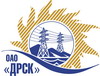 Открытое акционерное общество«Дальневосточная распределительная сетевая  компания»Протокол заседания Закупочной комиссии по вскрытию поступивших конвертовг. БлаговещенскПРЕДМЕТ ЗАКУПКИ:Способ и предмет закупки: Открытый электронный запрос предложений на право заключения Договора на выполнение работ:  «Автокран на шасси УРАЛ » для нужд филиала ОАО «ДРСК» «Южно-Якутские электрические сети» Закупка проводится согласно ГКПЗ 2014г. раздела  2.2.2 «Материалы ТПиР»  № 1545  на основании указания ОАО «ДРСК» от  26.05.2014 г. № 129.Плановая стоимость:  6 059 323,00  руб. без учета НДСПРИСУТСТВОВАЛИ:Два члена постоянно действующей Закупочной комиссии ОАО «ДРСК» 2 уровняИнформация о результатах вскрытия конвертов:В адрес Организатора закупки поступило 3 (три) Предложения на участие в закупке, с которыми были размещены в электронном виде на Торговой площадке Системы www.b2b-energo.ru.Подача предложений до 15:00 (время местное) 09.06.2014 г. Вскрытие конвертов было осуществлено в электронном сейфе организатора запроса предложений на Торговой площадке Системы www.b2b-energo.ru автоматически.Дата и время начала процедуры вскрытия конвертов с предложениями участников: 15:00 (время местное) 10.06.2014Место проведения процедуры вскрытия конвертов с предложениями участников: Торговая площадка Системы www.b2b-energo.ruВ конвертах обнаружены предложения следующих участников запроса предложений:РЕШИЛИ:Утвердить заседания Закупочной комиссии по вскрытию поступивших на открытый запрос предложений конвертов.Ответственный секретарь Закупочной комиссии 2 уровня ОАО «ДРСК»	О.А. МоторинаТехнический секретарь Закупочной комиссии 2 уровня ОАО «ДРСК»	Е.Ю. Коврижкина№ 367/МТПиР-В10.06.2014№Наименование участника и его адресПредмет и общая цена заявки на участие в запросе цен1ООО «УралазТехноЦентр»г. Красноярск, ул. Северное шоссе, 25 стр. 4цена: 5 137 853,05 руб. без учета НДС (6 062 666,60 руб. с учетом НДС)Срок действия оферты до 31.12.2014 г.2ЗАО «Сибтяг «РОСМА»г. Москва, Аллея первой Маёвки 15 стр. 4цена: 5 279 661,02 руб. без учета НДС (6 230 000,00 руб. с учетом НДС)Срок действия оферты до 15.09.2014 г.3ООО «Торговая компания «Ивановская марка»г. Москва, 1-я Мытищинская 3, стр. 1цена: 5 322 033,90 руб. без учета НДС (6 280 000,00 руб. с учетом НДС)Срок действия оферты до 30.09.2014 г.